 Learning Intention: To count the objects and say the number to match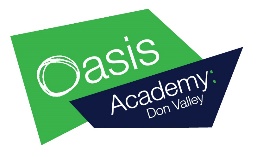 Counting and number recognition. In each box count the objects and ask your child to tell you which number the pictures represent. You could also ask your child to practise writing each number. For example in the first box all the pictures represent the number 3.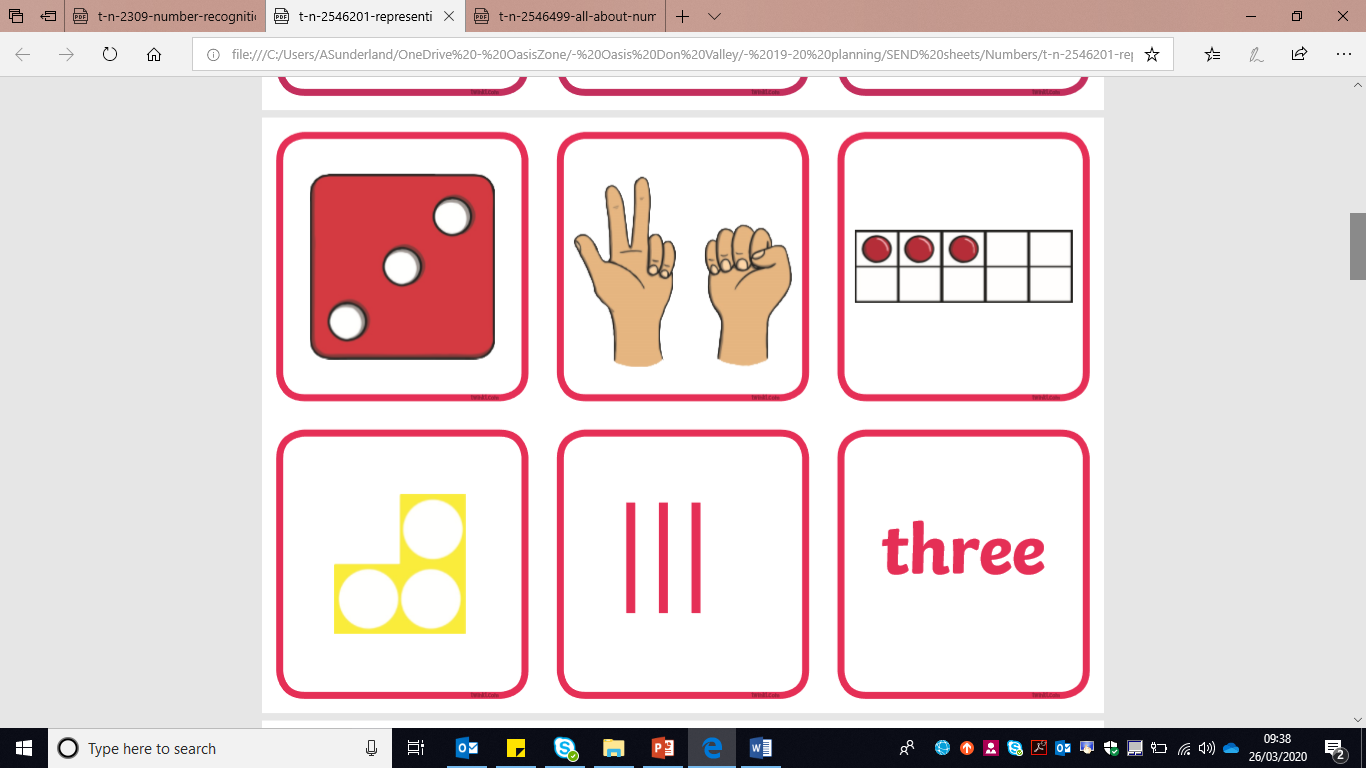 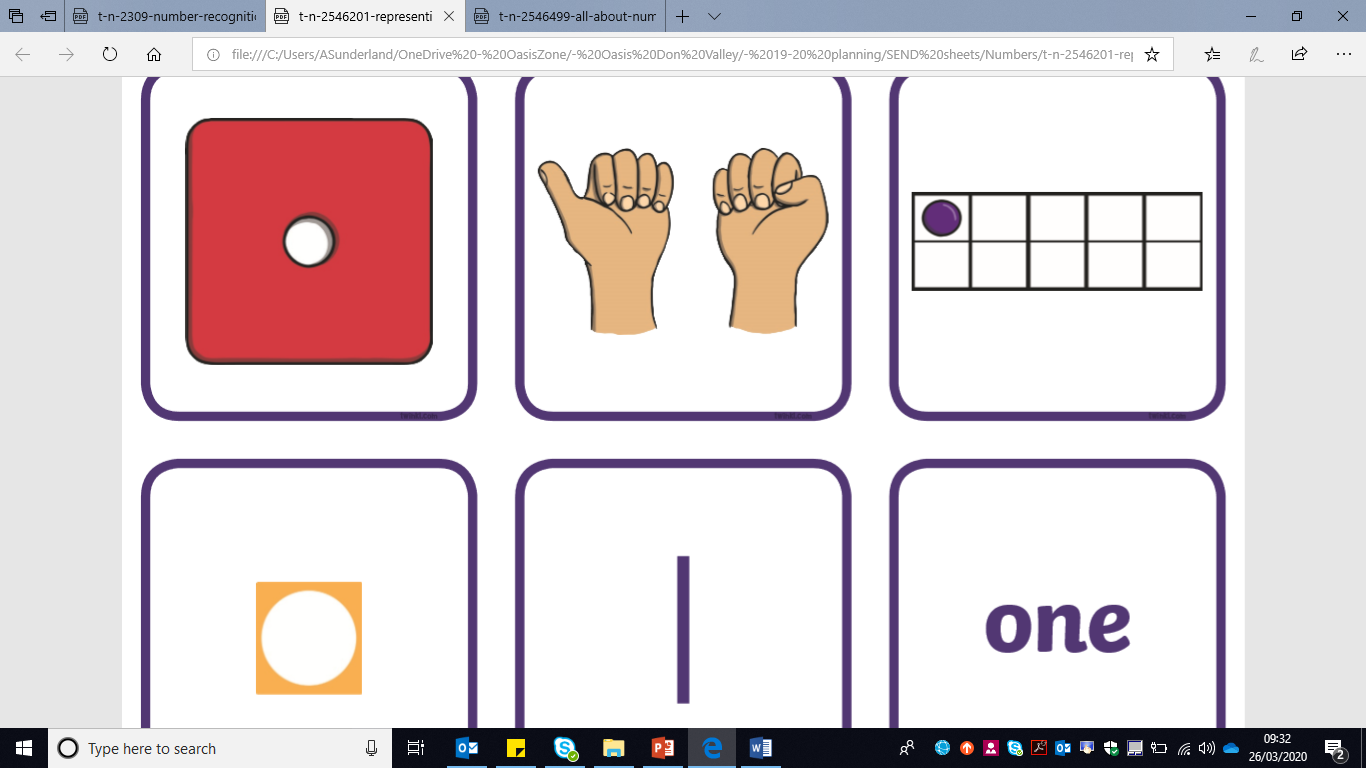 Learning Intention: To count the objects and say the number to match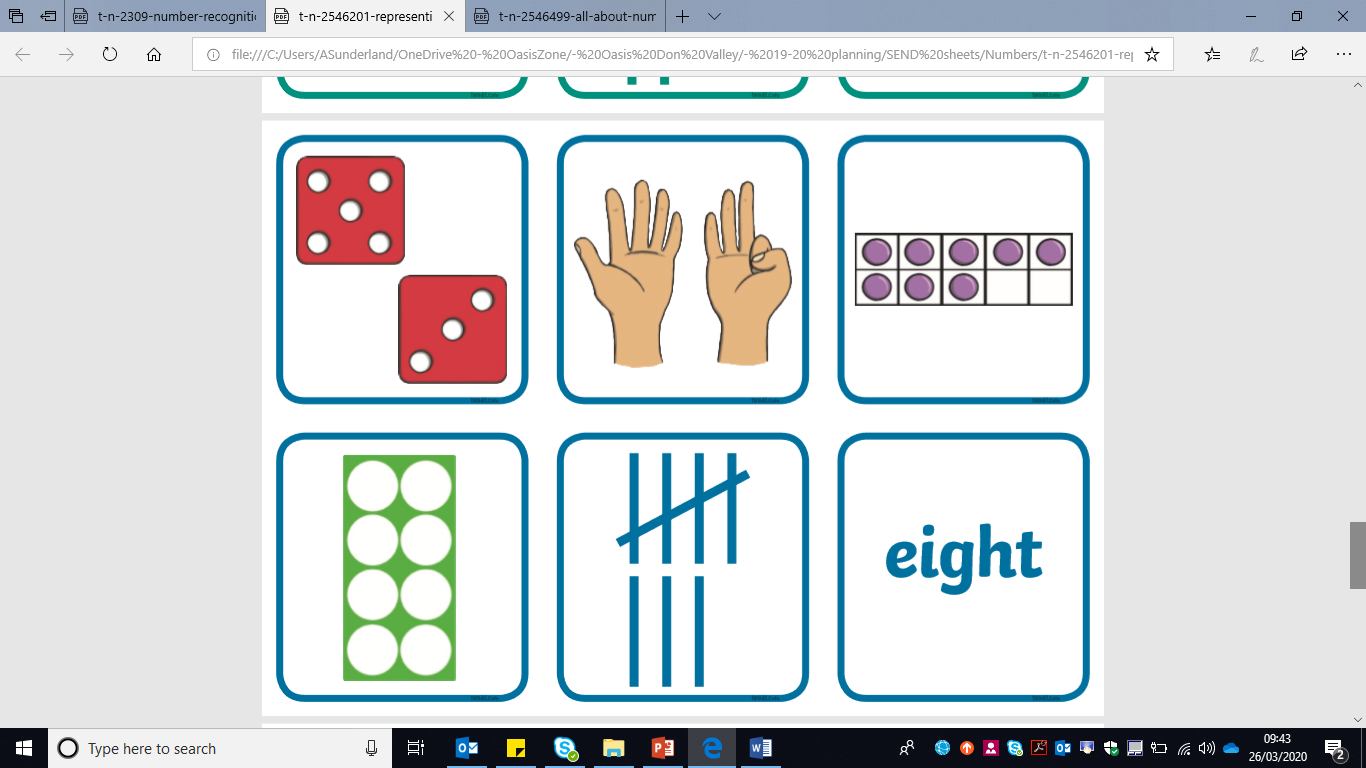 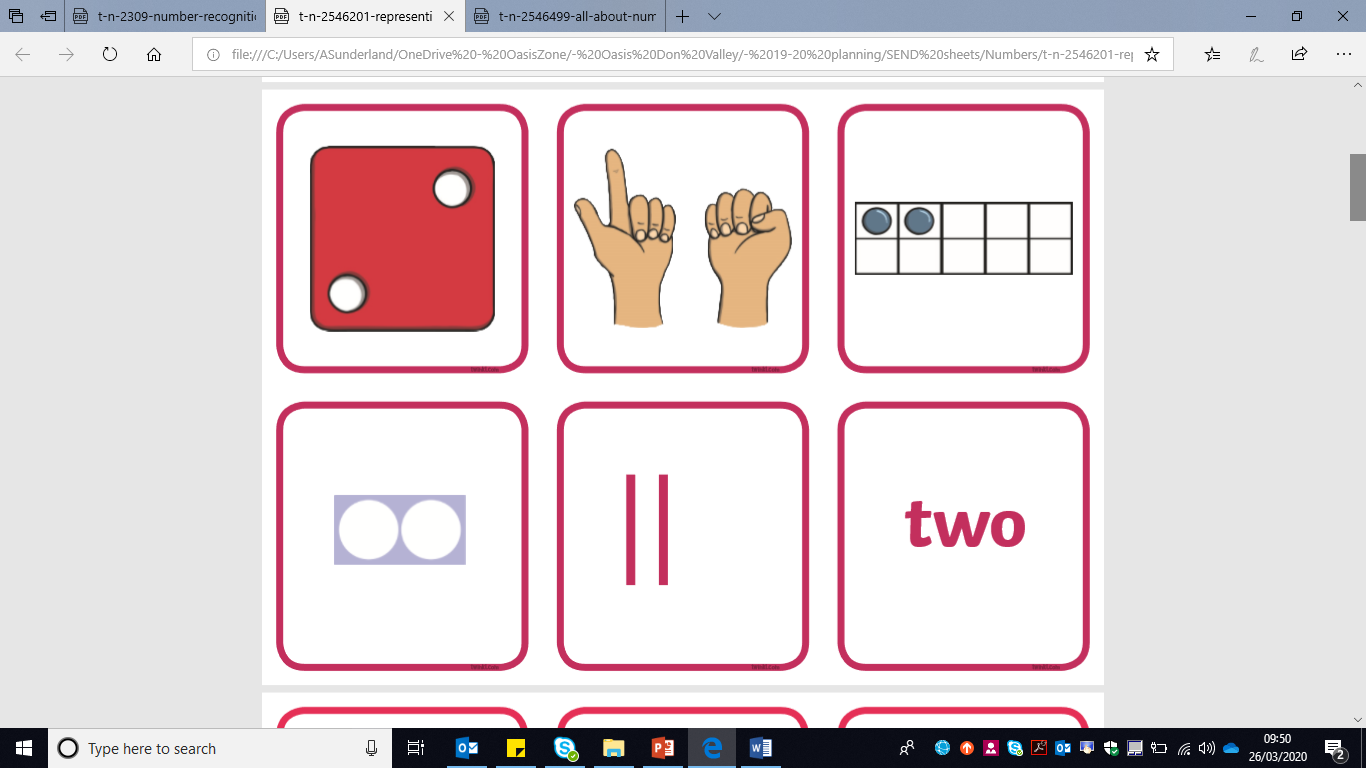 Learning Intention: To count the objects and say the number to match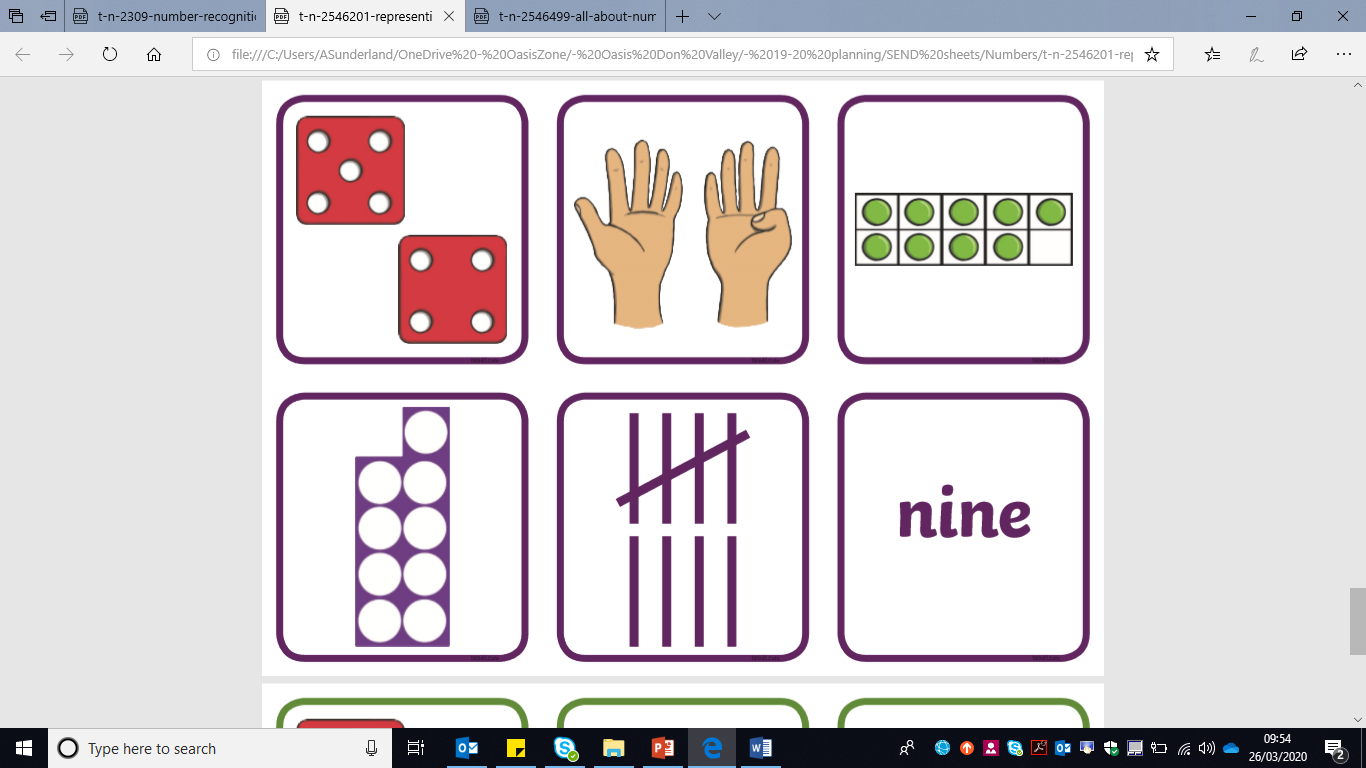 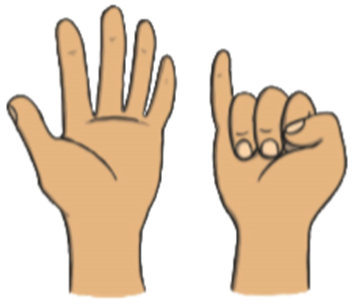 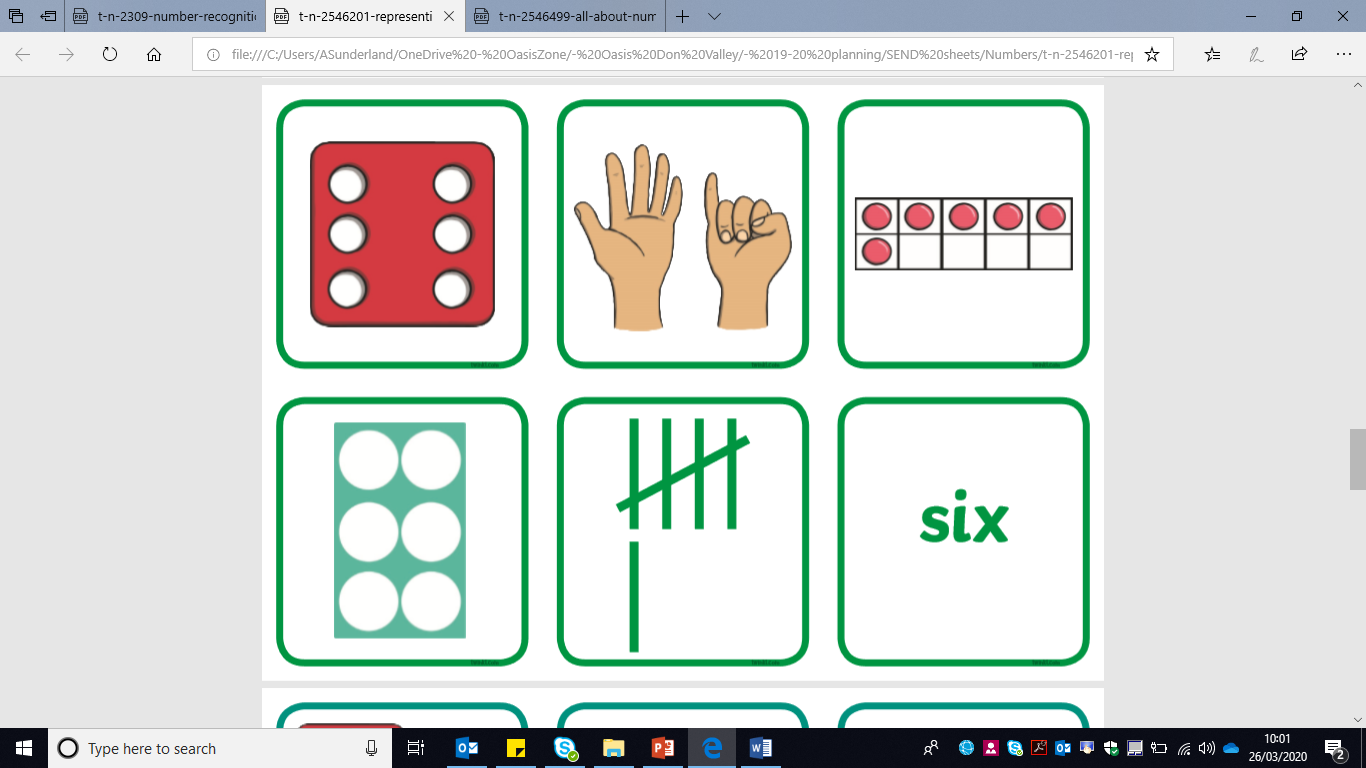 Learning Intention: To count the objects and say the number to match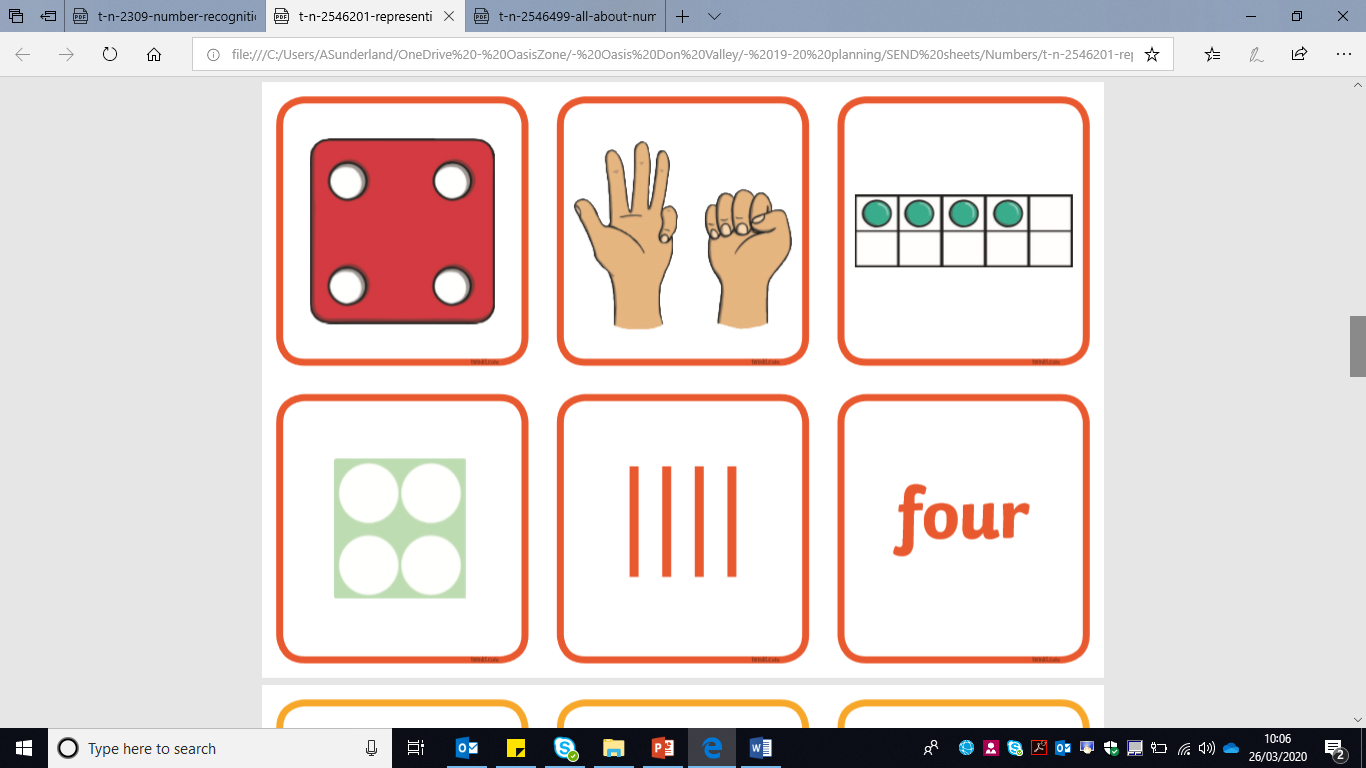 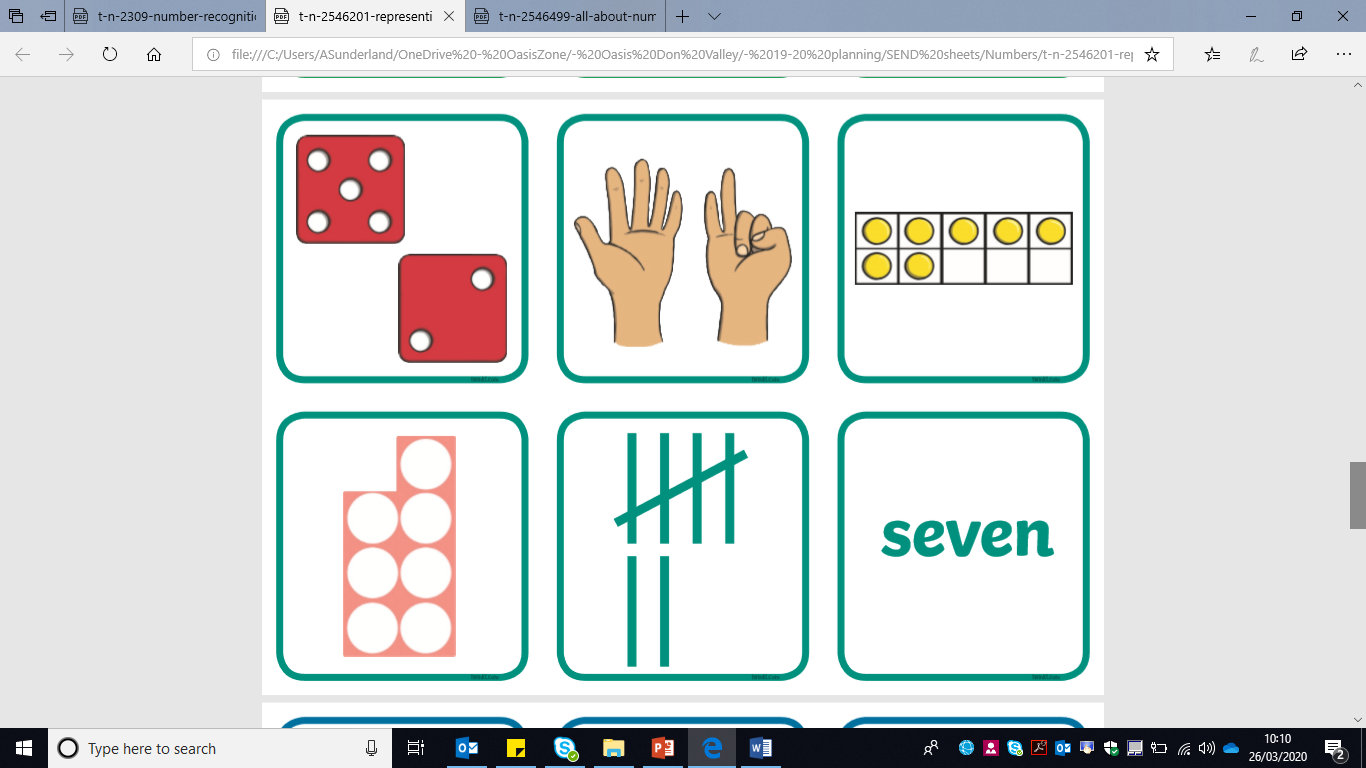 Learning Intention: To count the objects and say the number to match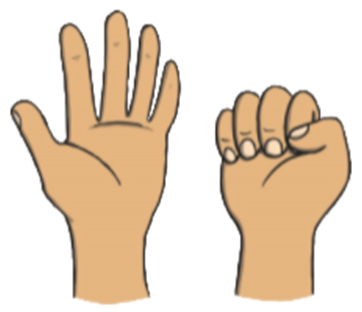 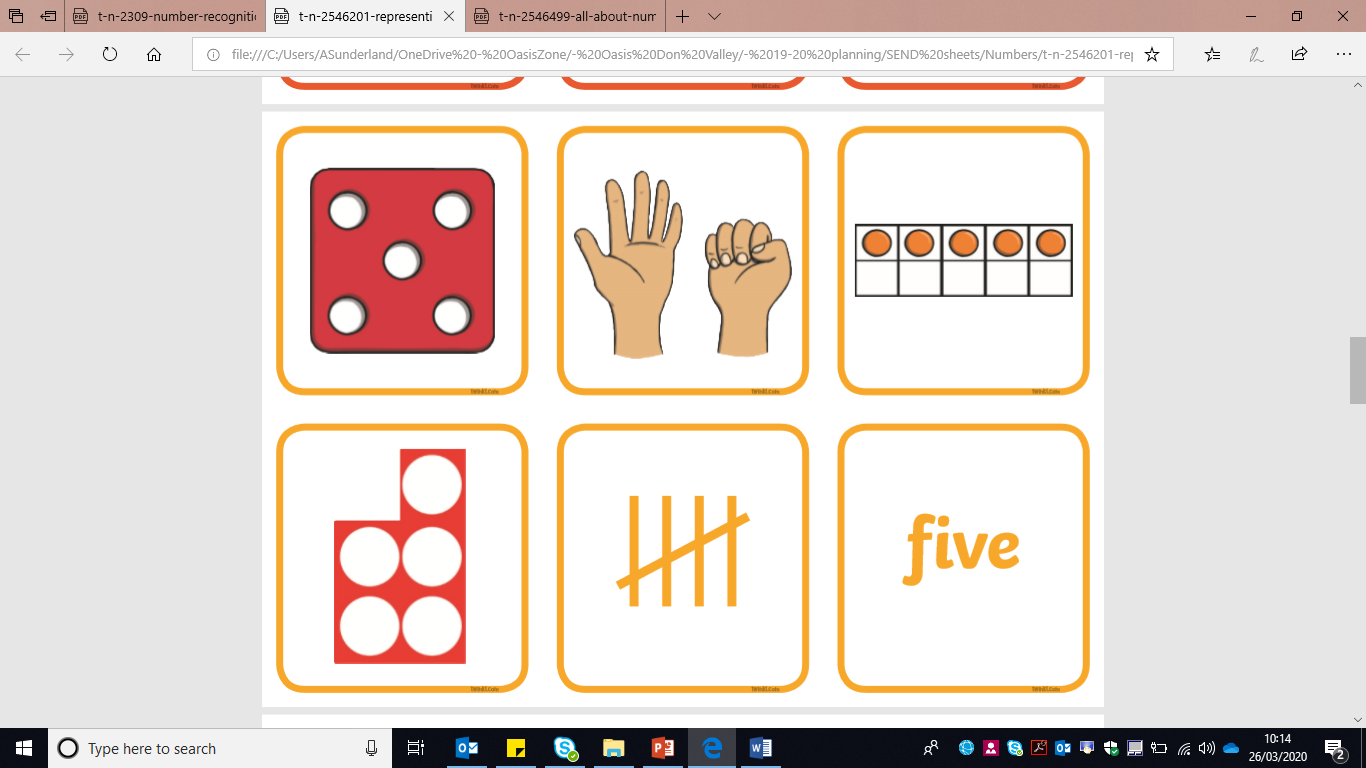 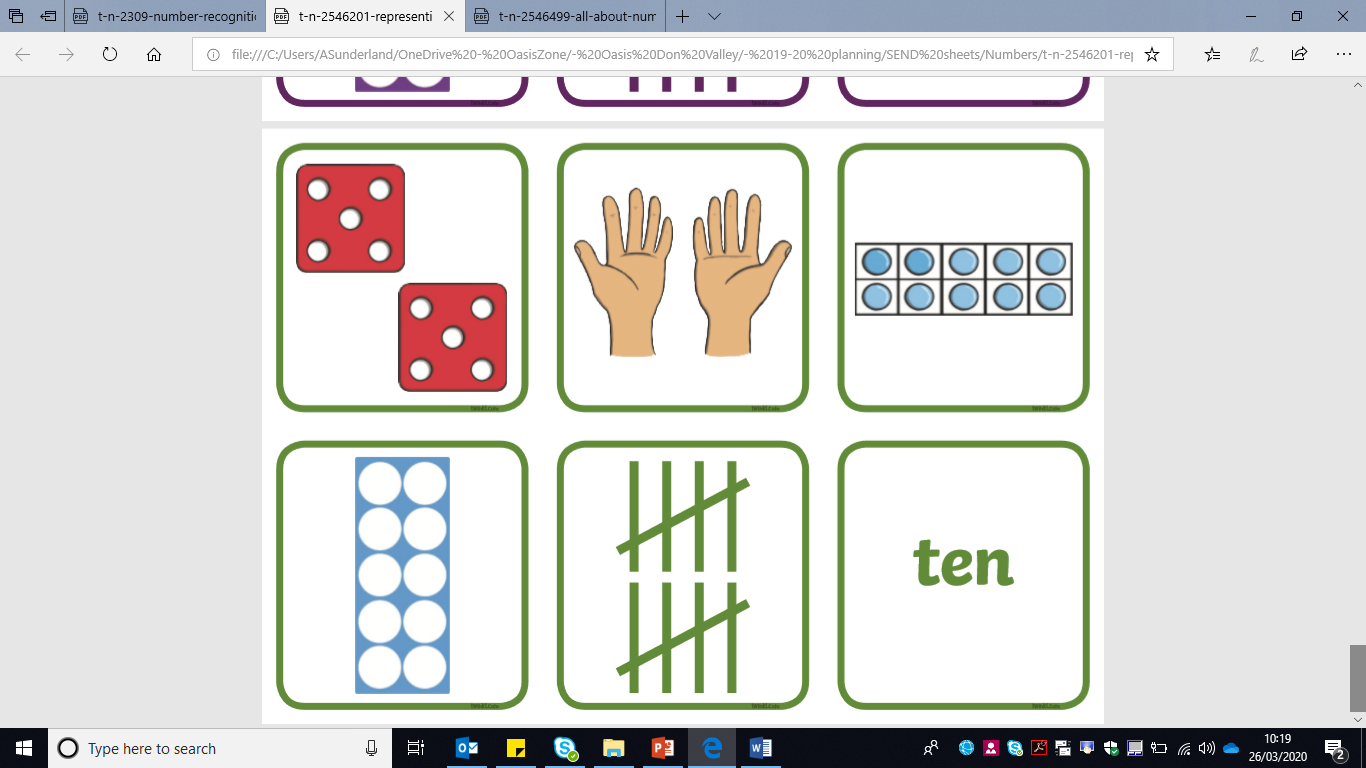 